COMPROBACIÓN DE QUÓRUM, LECTURA Y APROBACIÓN DE ORDEN DEL DÍA.LECTURA Y APROBACIÓN DE ACTAS ANTERIORES:Acta N.° 1-2019 extraordinaria del jueves 31 de octubre de 2019Acta N.° 41-2019 del miércoles 4 de diciembre de 2019ASUNTOS DE TRAMITACIÓN URGENTE:Presentar a la Vicerrectora de Docencia. Dra. Laura Bouza.Actualizar nombramientos de las Comisiones Permanentes.Actualizar nombramientos de las comisiones especiales vigentes. Avance informativo de rendición de cuentas 2019. (Ana María Hernández Segura).Oficio UNA-SCU-ACUE-298-2019 Constitución Integral de la Comisión Tripartita del V Congreso Universitario. Oficio SCU-ACUE-006-2020. Análisis del Modelo Académico como tema para el V Congreso Universitario (Mayela Coto Choto).Seguimiento a tema presupuesto 2020.ASUNTOS VARIOS:Problemas con el SIBEUNA desde el 28 de enero.CRONOGRAMA DE SESIONES DE CONSACA 2020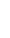 CRONOGRAMA DE SESIONES DE CONSACA 2020CRONOGRAMA DE SESIONES DE CONSACA 2020CRONOGRAMA DE SESIONES DE CONSACA 2020CRONOGRAMA DE SESIONES DE CONSACA 2020CRONOGRAMA DE SESIONES DE CONSACA 2020MESFECHATEMATEMATEMAOBSERVACIONESENERO22ENERO29FEBRERO5FEBRERO12FEBRERO19FEBRERO26Sesión 1-2020 Asamblea de Fundadores FundaunaSesión 1-2020 Asamblea de Fundadores FundaunaSesión 1-2020 Asamblea de Fundadores FundaunaSala 4, Biblioteca Joaquin Garcia MARZO4MARZO11MARZO18MARZO25ABRIL1ABRIL8Feriado – Semana SantaFeriado – Semana SantaFeriado – Semana SantaABRIL15ABRIL22ABRIL29MAYO6MAYO13MAYO20MAYO20MAYO27JUNIO3JUNIO10JUNIO17JUNIO24TOTAL SESIONESTOTAL SESIONESTOTAL SESIONES20 Quitando feriados y otras actividadesQuitando feriados y otras actividades